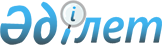 Жақсы ауданы бойынша халық үшін тұрмыстық қатты қалдықтарды жинауға, тасымалдауға, сұрыптауға және көмуге арналған тарифтерді бекіту туралыАқмола облысы Жақсы аудандық мәслихатының 2023 жылғы 29 тамыздағы № 8С-8-3 шешімі
      Қазақстан Республикасының Экология кодексінің 365-бабы 3-тармағының 3) тармақшасына, Жақсы аудандық мәслихаты ШЕШТІ:
      1. Жақсы ауданы бойынша халық үшін тұрмыстық қатты қалдықтарды жинауға, тасымалдауға, сұрыптауға және көмуге арналған тарифтер осы шешімнің қосымшасына сәйкес бекітілсін.
      2. Осы шешім оның алғашқы ресми жарияланған күнінен кейін күнтізбелік он күн өткен соң қолданысқа енгізіледі. Жақсы ауданы бойынша халық үшін тұрмыстық қатты қалдықтарды жинауға, тасымалдауға, сұрыптауға және көмуге арналған тарифтері
					© 2012. Қазақстан Республикасы Әділет министрлігінің «Қазақстан Республикасының Заңнама және құқықтық ақпарат институты» ШЖҚ РМК
				
      Жақсы аудандық мәслихатының төрағасы 

А.Бралина
Жақсы аудандық мәслихатының
2023 жылғы 29 тамыздағы
№ 8С-8-3 шешіміне
қосымша
№
Атауы
Есептік бірлік
Теңге (Қосылған құн салығынсыз)
1
Жайлы және жайлы емес үйлер 
1 тұрғын айына
264,0
2
Бір бірлігіне (көлеміне) жылдық тариф
1 м3
1600,0